INSTRUMEN KEMAMPUAN MENGENAL KONSEP BILANGANSIKLUS I PERTEMUAN INama	:Klp	:Menyebutkan konsep bilangan 1-5 dengan kartu angka!Sinjai,       Januari 2015ObserverHerlinaINSTRUMEN KEMAMPUAN MENGENAL KONSEP BILANGANSIKLUS I PERTEMUAN IINama	:Klp	:Menghubungkan jumlah gambar topi dan kartu angkanya yang sama!Sinjai,       Januari 2015ObserverHerlinaINSTRUMEN KEMAMPUAN MENGENAL KONSEP BILANGANSIKLUS II PERTEMUAN INama	:Klp	:Mencari kartu angka yang sesuai dengan jumlah biji asam 11-15!Sinjai,       Januari 2015ObserverHerlinaINSTRUMEN KEMAMPUAN MENGENAL KONSEP BILANGANSIKLUS II PERTEMUAN IINama	:Klp	:Mencocokkan jumlah tutup botol 16-20 dengan kartu angka!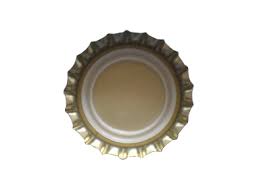 Sinjai,       Januari 2015ObserverHerlina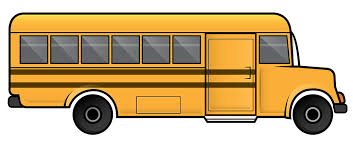 1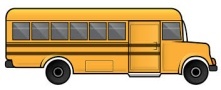 2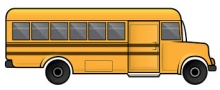 345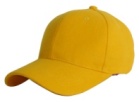 678910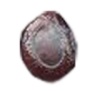 11121314151817201619